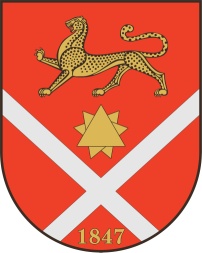 Республика Северная Осетия – АланияроектПравобережный районБесланское городское поселениеСобрание Представителей Бесланского городского поселенияРешение № 9от «26» декабря  2023 г.                                    	                                    г. Беслан	В соответствии со статьей 35 Федерального закона от 06.10.2003 N 131-ФЗ "Об общих принципах организации местного самоуправления в Российской Федерации", частью 4 статьи 14 Федерального закона от 21.12.2001 N 178-ФЗ "О приватизации государственного и  муниципального имущества", статьями 4 и 6 Положения "О порядке и условиях приватизации муниципального имущества муниципального образования Бесланского городского поселения", утвержденного решением Собрания представителей Бесланского городского поселения от 29.08.2011 N 174,  решением Собрания представителей Бесланского городского поселения от 01.12.2023 N 9 «Об утверждении прогнозного плана приватизации имущества, находящегося в собственности муниципального образования Бесланского городского поселения», в целях увеличения поступлений в местный бюджет за счет средств от приватизации, Собрание представителей Бесланского городского поселения: РЕШАЕТ:Провести приватизацию следующего имущества, находящегося в собственности муниципального образования Бесланского городского поселения:Администрации местного самоуправления Бесланского городского поселения организовать и провести аукцион на право заключения договора купли-продажи вышеуказанного объекта движимого имущества.Настоящее решение вступает в силу со дня его официального опубликования.Глава муниципального образованияБесланского городского поселения                                               В.Б. Татаров«О приватизации имущества, находящегося в собственности муниципального образования Бесланского городского поселения»N п/пНаименование имущества, характеристикаМестонахождениеСпособ приватизацииСрок рассрочки платежа 1наименование (марка, модель) – Hyundai Solarisкод комплектации H5S4D261FDD265идентификационный номер (VIN) Z94K241CBMR217915год выпуска 2020кузов N Z94K241CBMR217915двигатель N  G4FGKW607801шасси (рама) отсутствуетцвет черный Phantom Black MZHгосударственный регистрационный знак Е 891 НУ 15 rusРеспублика Северная Осетия-Алания, г. Беслан, ул. Генерала Плиева, 18Аукцион в электронной формеНе установлено